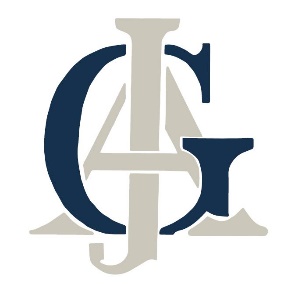 THE GARFIELD TRAILDONATION FORMNAME:__________________________________________________________________ADDRESS:________________________________________________________________CITY/STATE/ZIP CODE:______________________________________________________TELEPHONE#:_____________________________________________________________TELEPHONE#:_____________________________________________________________EMAIL ADDRESS:__________________________________________________________DATE of DONATION:_______________________________________________________Send application and payment to:
The Garfield Trail2210 White Marsh DriveTwinsburg, Ohio 44087Donation levels and costs:Canal Boy: $10.00Teacher: $50.00College President: $100.00General: $250.00Congressman: $500.00President: $1,000.00+Would you be interested in volunteering for events or other functions as a member of this organization?